О внесении изменений и дополнений в решение Собрания депутатов Орининского сельского поселения Моргаушского района Чувашской Республики от 12.12.2017 г. № С-31/1 «О бюджете  Орининского  сельского поселения Моргаушского района Чувашской Республики на 2018 год и  плановый период 2019 и 2020 годов»В соответствии со статьей 23 Положения «О регулировании бюджетных правоотношений в Орининском сельском поселении Моргаушского района Чувашской Республики», утвержденного решением Собрания депутатов Орининского сельского поселения Моргаушского района Чувашской Республики от 13.10.2014 года № С-44/1 Собрание депутатов Орининского сельского поселения Моргаушского района Чувашской Республики решило: Статья 1. Внести  в решение Собрания депутатов Орининского сельского поселения Моргаушского района Чувашской Республики от 12.12.2017 года № С-31/1 «О бюджете Орининского сельского поселения Моргаушского района Чувашской Республики на 2018 год и плановый период 2019 и 2020 годов» следующие изменения:статью 1 изложить в следующей редакции:«1. Утвердить основные характеристики бюджета Орининского сельского поселения Моргаушского района Чувашской Республики на 2018 год: прогнозируемый общий объем доходов бюджета Орининского сельского поселения Моргаушского района Чувашской Республики в сумме 5 992 910,00  рублей, в том числе объем межбюджетных трансфертов из районного бюджета Моргаушского района Чувашской Республики в сумме 3 290 610,00 рублей;общий объем расходов бюджета Орининского сельского поселения Моргаушского района Чувашской Республики в сумме 6 104 643,51 рублей;предельный объем муниципального долга в сумме 0,00  рублей;верхний предел муниципального внутреннего долга на 1 января 2019 года в сумме 0,00  рублей, в том числе верхний предел долга по муниципальным гарантиям в сумме 0,00 рублей;прогнозируемый дефицит бюджета Орининского сельского поселения Моргаушского района Чувашской Республики в сумме 111 733,51  рублей.2. Утвердить основные характеристики бюджета Орининского сельского поселения Моргаушского района Чувашской Республики на 2019 год:прогнозируемый общий объем доходов бюджета Орининского сельского поселения Моргаушского района Чувашской Республики в сумме 4 320 159,00 рублей, в том числе объем межбюджетных трансфертов из районного бюджета Моргаушского района Чувашской Республики в сумме 1 618 659,00 рублей;общий объем расходов бюджета Орининского сельского поселения Моргаушского района Чувашской Республики в сумме 4 320 159,00  рублей, в том числе условно утвержденные расходы в сумме 99 300,00 рублей.предельный объем муниципального долга в сумме 0,00  рублей;верхний предел муниципального внутреннего долга на 1 января 2020 года в сумме 0,00 рублей, в том числе верхний предел долга по муниципальным гарантиям в сумме 0,00 рублей.3. Утвердить основные характеристики  бюджета Орининского сельского поселения Моргаушского района Чувашской Республики на 2020 год:прогнозируемый общий объем доходов бюджета Орининского сельского поселения Моргаушского района Чувашской Республики в сумме 4 369 929,00 рублей, в том числе объем межбюджетных трансфертов из районного бюджета Моргаушского района Чувашской Республики в сумме 1 578 729,00 рублей;общий объем расходов бюджета Орининского сельского поселения Моргаушского района Чувашской Республики в сумме 4 369 929,00  рублей, в том числе условно утвержденные расходы в сумме  193 400,00 рублей;предельный объем муниципального долга в сумме 0,00 рублей;верхний предел муниципального внутреннего долга на 1 января 2021 года в сумме 0,00 рублей, в том числе верхний предел долга по муниципальным гарантиям в сумме 0,00 рублей.»;            2)приложение 4 изложить в следующей редакции:3) В статье 7:в части 1:в пункте «а» слова «приложениям 6, 6.1, 6.2,6.3,6.4» заменить словами «приложениям 6-6.5;в пункте «в» слова «приложениям 8, 8.1, 8.2,8.3,8.4» заменить словами «приложениям 8-8.5;в пункте «д» слова «приложениям 10,10.1,10.2,10.3,10.4» заменить словами «приложениям 10-10.5;4) в статье 8:часть 1 изложить в следующей редакции:«1.Установить, что в составе бюджета Орининского сельского поселения Моргаушского района Чувашской Республики учтены расходы за счет целевых субсидий и субвенций из республиканского бюджета Чувашской Республики:на 2018 год в сумме 1 203 656,00 рублей, в том числе на:осуществление дорожной деятельности, кроме деятельности по строительству, в отношении автомобильных дорог местного значения в границах населенных пунктов поселения, в сумме 314 990,00 рублей;осуществление полномочий по первичному воинскому учету на территориях, где отсутствуют военные комиссариаты, в сумме 150 881,00 рублей;осуществление государственных полномочий Чувашской Республики по организации и осуществлению мероприятий по регулированию численности  безнадзорных животных в сумме  5 039,00  рублей;реализация проектов развития общественной инфраструктуры, основанных на местных инициативах, в сумме 732 746,00 рублей»; на 2019 в сумме 461 420,00  рублей, в том числе на:осуществление дорожной деятельности, кроме деятельности по строительству, в отношении автомобильных дорог местного значения в границах населенных пунктов поселения, в сумме 314 990,00 рублей;осуществление полномочий по первичному воинскому учету на территориях, где отсутствуют военные комиссариаты, в сумме 144 269,00 рублей;осуществление государственных полномочий Чувашской Республики по организации и осуществлению мероприятий по регулированию численности  безнадзорных животных в сумме 5 039,00 рублей;на 2020 в сумме 468 029,00  рублей, в том числе на:осуществление дорожной деятельности, кроме деятельности по строительству, в отношении автомобильных дорог местного значения в границах населенных пунктов поселения, в сумме 314 990,00 рублей;осуществление полномочий по первичному воинскому учету на территориях, где отсутствуют военные комиссариаты, в сумме 148 000,00 рублей;осуществление государственных полномочий Чувашской Республики по организации и осуществлению мероприятий по регулированию численности  безнадзорных животных в сумме  5 039,00 рублей.»;          5) дополнить приложением 6.5  следующего содержания:                                                                                                                       «Приложение 6.5к решению Собрания депутатов                                                                                                                                   Орининского сельского поселенияМоргаушского района Чувашской Республики от  12.12.2017 г. № С-31/1«О  бюджете Орининского                                                                                                                     сельского поселения Моргаушского района Чувашской Республики на 2018 год и плановый период 2019 и 2020 годов»ИЗМЕНЕНИЕраспределения бюджетных ассигнований по разделам, подразделам,целевым статьям (муниципальным программам Моргаушского района Чувашской Республики и непрограммным направлениям деятельности) и группам (группам и подгруппам) видов расходов классификациирасходов бюджета Орининского сельского поселенияМоргаушского района Чувашской Республики на 2018 год,предусмотренного приложениями 6,6.1,6.2,6.3,6.4 к  решению Собрания депутатовОрининского сельского поселения Моргаушского районаЧувашской Республики «О бюджете Орининского сельскогопоселения Моргаушского района Чувашской Республикина 2018 год и плановый период 2019 и 2020 годов»                                                                                                                                                                                                                          (руб.)»;6) дополнить приложением 8.5 следующего содержания:                                                                                                                                «Приложение 8.5к решению Собрания депутатов                                                                                                                                   Орининского сельского поселенияМоргаушского района Чувашской Республики от  12.12.2017 г. № С-31/1«О  бюджете Орининского                                                                                                                     сельского поселения Моргаушского района Чувашской Республики на 2018 год и плановый период 2019 и 2020 годов»ИЗМЕНЕНИЕраспределения бюджетных ассигнований по целевым статьям (муниципальным программам Моргаушского района Чувашской Республики и непрограммным направлениям деятельности), группам (группам и подгруппам) видов расходов, разделам, подразделам классификациирасходов бюджета Орининского сельского поселенияМоргаушского района Чувашской Республики на 2018  год,предусмотренного приложениями 8,8.1,8.2,8.3,8.4 к  решению Собрания депутатовОрининского сельского поселения Моргаушского районаЧувашской Республики «О бюджете Орининского сельскогопоселения Моргаушского района Чувашской Республикина 2018 год и плановый период 2019 и 2020 годов»                                                                                 (руб.)       »;   7) дополнить приложением 10.5 следующего содержания:                                                                                                                               «Приложение 10.5к решению Собрания депутатов                                                                                                                                   Орининского сельского поселенияМоргаушского района Чувашской Республики от  12.12.2017 г. № С-31/1«О  бюджете Орининского                                                                                                                     сельского поселения Моргаушского района Чувашской Республики на 2017 год и плановый период 2018 и 2019 годов»ИЗМЕНЕНИЕведомственной структуры расходов бюджета Орининского сельского поселенияМоргаушского района Чувашской Республики на 2018 год,предусмотренного приложениями 10,10.1,10.2,10.3,10.4 к  решению Собрания депутатовОрининского сельского поселения Моргаушского районаЧувашской Республики «О бюджете Орининского сельскогопоселения Моргаушского района Чувашской Республикина 2018 год и плановый период 2019 и 2020 годов» (руб.)»;Статья 2.  Настоящее решение опубликовать в средствах массовой информации. Глава Орининского сельского поселения                                                                           В.Ю.Пушкова_ЧĂВАШ РЕСПУБЛИКИМУРКАШ РАЙОНĚ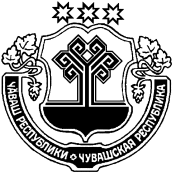 ЧУВАШСКАЯ РЕСПУБЛИКАМОРГАУШСКИЙ  РАЙОНОРИНИН  ЯЛ  ПОСЕЛЕНИЙĚНДЕПУТАТСЕН ПУХĂВĚЙЫШĂНУ27.09.     2018 №  С-45/1Патаккасси ялěСОБРАНИЕ ДЕПУТАТОВОРИНИНСКОГО СЕЛЬСКОГОПОСЕЛЕНИЯРЕШЕНИЕ27.09.     2018 №  С-45/1д.Падаккасы                                         « Приложение 4                                         « Приложение 4к решению Собрания депутатов Орининскогок решению Собрания депутатов Орининскогосельского поселения Моргаушского районасельского поселения Моргаушского районаЧувашской Республики от 12.12.2017 г. № С-31/1Чувашской Республики от 12.12.2017 г. № С-31/1«О бюджете Орининского сельского поселения«О бюджете Орининского сельского поселенияМоргаушского района Чувашской РеспубликиМоргаушского района Чувашской Республикина 2018 год и плановый период 2019 и 2020 годов»на 2018 год и плановый период 2019 и 2020 годов»Прогнозируемые объемы доходов бюджета Орининского сельского поселения Моргаушского района Чувашской Республики на 2018 годПрогнозируемые объемы доходов бюджета Орининского сельского поселения Моргаушского района Чувашской Республики на 2018 годПрогнозируемые объемы доходов бюджета Орининского сельского поселения Моргаушского района Чувашской Республики на 2018 годКод бюджетной классификации Наименование доходаСумма на 2018 год, руб.ВСЕГО ДОХОДОВ5 992 910,0010000000000000000НАЛОГОВЫЕ И НЕНАЛОГОВЫЕ ДОХОДЫ2 702 300,00НАЛОГОВЫЕ ДОХОДЫ2 515 000,0010100000000000000НАЛОГИ НА ПРИБЫЛЬ, ДОХОДЫ262 300,0010102000010000110Налог на доходы физических лиц 262 300,0010300000000000000НАЛОГИ НА ТОВАРЫ (РАБОТЫ, УСЛУГИ), РЕАЛИЗУЕМЫЕ НА ТЕРРИТОРИИ РОССИЙСКОЙ ФЕДЕРАЦИИ422 700,0010302000010000110Акцизы по подакцизным товарам (продукции), производимым на территории Российской Федерации422 700,0010500000000000000НАЛОГИ НА СОВОКУПНЫЙ ДОХОД40 000,0010503000010000110Единый сельскохозяйственный налог40 000,0010600000000000000НАЛОГИ НА ИМУЩЕСТВО1 780 000,0010601000000000110Налог на имущество физических лиц160 000,0010606000000000110Земельный налог 1 620 000,0010800000000000000ГОСУДАРСТВЕННАЯ ПОШЛИНА10 000,00НЕНАЛОГОВЫЕ ДОХОДЫ187 300,0011100000000000000ДОХОДЫ ОТ ИСПОЛЬЗОВАНИЯ ИМУЩЕСТВА, НАХОДЯЩЕГОСЯ В ГОСУДАРСТВЕННОЙ И МУНИЦИПАЛЬНОЙ СОБСТВЕННОСТИ137 300,0011105000000000120Доходы, получаемые в виде арендной либо иной платы за передачу в возмездное пользование государственного и муниципального имущества (за исключением имущества бюджетных и автономных учреждений, а также имущества государственных и муниципальных унитарных предприятий, в том числе казенных)137 300,0011300000000000000ДОХОДЫ ОТ ОКАЗАНИЯ ПЛАТНЫХ УСЛУГ (РАБОТ) И КОМПЕНСАЦИИ ЗАТРАТ ГОСУДАРСТВА50 000,0011302000000000130Доходы от компенсации затрат государства50 000,0020000000000000000БЕЗВОЗМЕЗДНЫЕ ПОСТУПЛЕНИЯ3 290 610,0020200000000000000БЕЗВОЗМЕЗДНЫЕ ПОСТУПЛЕНИЯ ОТ ДРУГИХ БЮДЖЕТОВ БЮДЖЕТНОЙ СИСТЕМЫ РОССИЙСКОЙ ФЕДЕРАЦИИ2 981 410,0020210000000000151Дотации бюджетам бюджетной системы Российской Федерации1 777 754,0020215001000000151Дотации на выравнивание бюджетной обеспеченности1 357 754,0020215002000000151Дотации бюджетам на поддержку мер по обеспечению сбалансированности бюджетов420 000,0020220000000000151Субсидии бюджетам бюджетной системы Российской Федерации (межбюджетные субсидии)1 047 736,0020230000000000151Субвенции бюджетам бюджетной системы Российской Федерации155 920,0020700000000000000 ПРОЧИЕ БЕЗВОЗМЕЗДНЫЕ ПОСТУПЛЕНИЯ309 200,00207050000000000180Прочие безвозмездные поступления в бюджеты сельских поселений309 200,00»;НаименованиеРазделПодразделЦелевая статья (муниципальные программы)Группа (группа и подгруппа) вида расходовСумма (увеличение, уменьшение(-))НаименованиеРазделПодразделЦелевая статья (муниципальные программы)Группа (группа и подгруппа) вида расходовСумма (увеличение, уменьшение(-))123456Всего100 046,00Общегосударственные вопросы017 840,00Функционирование Правительства Российской Федерации, высших исполнительных органов государственной власти субъектов Российской Федерации, местных администраций01040,00Муниципальная программа "Управление общественными финансами и муниципальным долгом" 0104Ч4000000000,00Обеспечение реализации муниципальной программы "Управление общественными финансами и муниципальным долгом"0104Ч4Э00000000,00Основное мероприятие "Общепрограммные расходы"0104Ч4Э01000000,00Обеспечение функций муниципальных органов0104Ч4Э01002000,00Расходы на выплаты персоналу в целях обеспечения выполнения функций государственными (муниципальными) органами, казенными учреждениями, органами управления государственными внебюджетными фондами0104Ч4Э010020010050 000,00Расходы на выплаты персоналу государственных (муниципальных) органов0104Ч4Э010020012050 000,00Закупка товаров, работ и услуг для обеспечения государственных (муниципальных) нужд0104Ч4Э0100200200-50 150,00Иные закупки товаров, работ и услуг для обеспечения государственных (муниципальных) нужд0104Ч4Э0100200240-50 150,00Иные бюджетные ассигнования0104Ч4Э0100200800150,00Уплата налогов, сборов и иных платежей0104Ч4Э0100200850150,00Другие общегосударственные вопросы01137 840,00Муниципальная программа "Развитие потенциала муниципального управления" 0113Ч5000000007 840,00Подпрограмма "Развитие муниципальной службы в Чувашской Республике" муниципальной программы "Развитие потенциала государственного управления"0113Ч5300000007 840,00Основное мероприятие "Организация дополнительного профессионального развития муниципальных служащих в Чувашской Республике"0113Ч5302000007 840,00Переподготовка и повышение квалификации кадров для муниципальной службы0113Ч5302737107 840,00Закупка товаров, работ и услуг для обеспечения государственных (муниципальных) нужд0113Ч5302737102007 840,00Иные закупки товаров, работ и услуг для обеспечения государственных (муниципальных) нужд0113Ч5302737102407 840,00Национальная оборона020,00Мобилизационная и вневойсковая подготовка02030,00Муниципальная программа "Управление общественными финансами и муниципальным долгом" 0203Ч4000000000,00Подпрограмма "Совершенствование бюджетной политики и эффективное использование бюджетного потенциала" муниципальной программы "Управление общественными финансами и муниципальным долгом"0203Ч4100000000,00Основное мероприятие "Осуществление мер финансовой поддержки бюджетов муниципальных районов, городских округов и поселений, направленных на обеспечение их сбалансированности и повышение уровня бюджетной обеспеченности"0203Ч4104000000,00Осуществление первичного воинского учета на территориях, где отсутствуют военные комиссариаты, за счет субвенции, предоставляемой из федерального бюджета0203Ч4104511800,00Расходы на выплаты персоналу в целях обеспечения выполнения функций государственными (муниципальными) органами, казенными учреждениями, органами управления государственными внебюджетными фондами0203Ч410451180100-1 439,00Расходы на выплаты персоналу государственных (муниципальных) органов0203Ч410451180120-1 439,00Закупка товаров, работ и услуг для обеспечения государственных (муниципальных) нужд0203Ч4104511802001 439,00Иные закупки товаров, работ и услуг для обеспечения государственных (муниципальных) нужд0203Ч4104511802401 439,00Национальная безопасность и правоохранительная деятельность03825,00Защита населения и территории от чрезвычайных ситуаций природного и техногенного характера, гражданская оборона0309825,00Муниципальная программа  "Повышение безопасности жизнедеятельности населения и территорий Чувашской Республики" 0309Ц800000000825,00Подпрограмма "Защита населения и территорий от чрезвычайных ситуаций природного и техногенного характера, обеспечение пожарной безопасности и безопасности населения на водных объектах на территории Чувашской Республики"  муниципальной программы "Повышение безопасности жизнедеятельности населения и территорий Чувашской Республики"0309Ц810000000825,00Основное мероприятие "Обеспечение деятельности муниципальных учреждений, реализующих мероприятия по обеспечению безопасности и защиты населения и территорий от чрезвычайных ситуаций"0309Ц810200000825,00Обеспечение деятельности муниципальных учреждений, реализующих мероприятия по обеспечению безопасности и защиты населения и территорий Чувашской Республики от чрезвычайных ситуаций0309Ц810270030825,00Закупка товаров, работ и услуг для обеспечения государственных (муниципальных) нужд0309Ц810270030200825,00Иные закупки товаров, работ и услуг для обеспечения государственных (муниципальных) нужд0309Ц810270030240825,00Национальная экономика0416 726,00Сельское хозяйство и рыболовство0405-3 939,00Муниципальная программа  "Развитие сельского хозяйства и регулирование рынка сельскохозяйственной продукции, сырья и продовольствия" 0405Ц900000000-3 939,00Подпрограмма "Развитие ветеринарии" муниципальной программы  "Развитие сельского хозяйства и регулирование рынка сельскохозяйственной продукции, сырья и продовольствия"0405Ц970000000-3 939,00Основное мероприятие "Организация и осуществление мероприятий по регулированию численности безнадзорных животных"0405Ц970500000-3 939,00Организация и осуществление мероприятий по регулированию численности безнадзорных животных, за исключением вопросов, решение которых отнесено к ведению Российской Федерации (за счет собственных средств муниципальных образований)0405Ц970572750-3 939,00Закупка товаров, работ и услуг для обеспечения государственных (муниципальных) нужд0405Ц970572750200-3 939,00Иные закупки товаров, работ и услуг для обеспечения государственных (муниципальных) нужд0405Ц970572750240-3 939,00Водное хозяйство040620 619,00Муниципальная программа  "Развитие жилищного строительства и сферы жилищно-коммунального хозяйства"0406Ц10000000020 619,00Подпрограмма "Обеспечение населения качественной питьевой водой" муниципальной программы  "Развитие жилищного строительства и сферы жилищно-коммунального хозяйства" 0406Ц18000000020 619,00Основное мероприятие "Развитие систем водоснабжения муниципальных образований"0406Ц18010000020 619,00Капитальный и текущий ремонт объектов водоснабжения (водозаборных сооружений, водопроводов и др.) муниципальных образований0406Ц18017309020 619,00Закупка товаров, работ и услуг для обеспечения государственных (муниципальных) нужд0406Ц18017309020020 619,00Иные закупки товаров, работ и услуг для обеспечения государственных (муниципальных) нужд0406Ц18017309024020 619,00Дорожное хозяйство (дорожные фонды)040946,00Муниципальная программа "Управление общественными финансами и муниципальным долгом" 0409Ч40000000046,00Подпрограмма "Повышение эффективности бюджетных расходов" муниципальной программы "Управление общественными финансами и муниципальным долгом"0409Ч42000000046,00Повышение качества управления муниципальными финансами0409Ч42040000046,00Реализация проектов развития общественной инфраструктуры, основанных на местных инициативах0409Ч4204S657046,00Закупка товаров, работ и услуг для обеспечения государственных (муниципальных) нужд0409Ч4204S657020046,00Иные закупки товаров, работ и услуг для обеспечения государственных (муниципальных) нужд0409Ч4204S657024046,00Жилищно-коммунальное хозяйство0578 655,00Благоустройство050378 655,00Муниципальная программа  "Развитие жилищного строительства и сферы жилищно-коммунального хозяйства"0503Ц10000000078 655,00Подпрограмма "Обеспечение комфортных условий проживания граждан в Чувашской Республике" муниципальной программы  "Развитие жилищного строительства и сферы жилищно-коммунального хозяйства"0503Ц11000000078 655,00Основное мероприятие "Содействие благоустройству населенных пунктов в Чувашской Республике"0503Ц11020000078 655,00Уличное освещение0503Ц11027740081 915,00Закупка товаров, работ и услуг для обеспечения государственных (муниципальных) нужд0503Ц11027740020081 915,00Иные закупки товаров, работ и услуг для обеспечения государственных (муниципальных) нужд0503Ц11027740024081 915,00Реализация мероприятий по благоустройству территории0503Ц110277420-3 260,00Закупка товаров, работ и услуг для обеспечения государственных (муниципальных) нужд0503Ц110277420200-3 260,00Иные закупки товаров, работ и услуг для обеспечения государственных (муниципальных) нужд0503Ц110277420240-3 260,00Культура, кинематография08-4 000,00Культура0801-4 000,00Муниципальная программа "Развитие культуры и туризма" 0801Ц400000000-4 000,00Подпрограмма "Развитие культуры в Чувашской Республике" муниципальной программы "Развитие культуры и туризма"0801Ц410000000-4 000,00Основное мероприятие "Сохранение и развитие народного творчества"0801Ц410700000-4 000,00Обеспечение деятельности учреждений в сфере культурно-досугового обслуживания населения0801Ц410740390-4 000,00Иные бюджетные ассигнования0801Ц410740390800-4 000,00Уплата налогов, сборов и иных платежей0801Ц410740390850-4 000,00НаименованиеЦелевая статья (муниципальные программы)Группа (группа и подгруппа) вида расходовРазделПодразделСумма (увеличение, уменьшение(-))НаименованиеЦелевая статья (муниципальные программы)Группа (группа и подгруппа) вида расходовРазделПодразделСумма (увеличение, уменьшение(-))1234567Всего100 046,001.Муниципальная программа  "Развитие жилищного строительства и сферы жилищно-коммунального хозяйства"Ц10000000099 274,001.1.Подпрограмма "Обеспечение комфортных условий проживания граждан в Чувашской Республике" муниципальной программы  "Развитие жилищного строительства и сферы жилищно-коммунального хозяйства"Ц11000000078 655,00Основное мероприятие "Содействие благоустройству населенных пунктов в Чувашской Республике"Ц11020000078 655,00Уличное освещениеЦ11027740081 915,00Закупка товаров, работ и услуг для обеспечения государственных (муниципальных) нуждЦ11027740020081 915,00Иные закупки товаров, работ и услуг для обеспечения государственных (муниципальных) нуждЦ11027740024081 915,00Жилищно-коммунальное хозяйствоЦ1102774002400581 915,00БлагоустройствоЦ110277400240050381 915,00Реализация мероприятий по благоустройству территорииЦ110277420-3 260,00Закупка товаров, работ и услуг для обеспечения государственных (муниципальных) нуждЦ110277420200-3 260,00Иные закупки товаров, работ и услуг для обеспечения государственных (муниципальных) нуждЦ110277420240-3 260,00Жилищно-коммунальное хозяйствоЦ11027742024005-3 260,00БлагоустройствоЦ1102774202400503-3 260,001.2.Подпрограмма "Обеспечение населения качественной питьевой водой" муниципальной программы  "Развитие жилищного строительства и сферы жилищно-коммунального хозяйства" Ц18000000020 619,00Основное мероприятие "Развитие систем водоснабжения муниципальных образований"Ц18010000020 619,00Капитальный и текущий ремонт объектов водоснабжения (водозаборных сооружений, водопроводов и др.) муниципальных образованийЦ18017309020 619,00Закупка товаров, работ и услуг для обеспечения государственных (муниципальных) нуждЦ18017309020020 619,00Иные закупки товаров, работ и услуг для обеспечения государственных (муниципальных) нуждЦ18017309024020 619,00Национальная экономикаЦ1801730902400420 619,00Водное хозяйствоЦ180173090240040620 619,002.Муниципальная программа "Развитие культуры и туризма" Ц400000000-4 000,002.1.Подпрограмма "Развитие культуры в Чувашской Республике" муниципальной программы "Развитие культуры и туризма"Ц410000000-4 000,00Основное мероприятие "Сохранение и развитие народного творчества"Ц410700000-4 000,00Обеспечение деятельности учреждений в сфере культурно-досугового обслуживания населенияЦ410740390-4 000,00Иные бюджетные ассигнованияЦ410740390800-4 000,00Уплата налогов, сборов и иных платежейЦ410740390850-4 000,00Культура, кинематографияЦ41074039085008-4 000,00КультураЦ4107403908500801-4 000,003.Муниципальная программа  "Повышение безопасности жизнедеятельности населения и территорий Чувашской Республики" Ц800000000825,003.1.Подпрограмма "Защита населения и территорий от чрезвычайных ситуаций природного и техногенного характера, обеспечение пожарной безопасности и безопасности населения на водных объектах на территории Чувашской Республики"  муниципальной программы "Повышение безопасности жизнедеятельности населения и территорий Чувашской Республики"Ц810000000825,00Основное мероприятие "Обеспечение деятельности муниципальных учреждений, реализующих мероприятия по обеспечению безопасности и защиты населения и территорий от чрезвычайных ситуаций"Ц810200000825,00Обеспечение деятельности муниципальных учреждений, реализующих мероприятия по обеспечению безопасности и защиты населения и территорий Чувашской Республики от чрезвычайных ситуацийЦ810270030825,00Закупка товаров, работ и услуг для обеспечения государственных (муниципальных) нуждЦ810270030200825,00Иные закупки товаров, работ и услуг для обеспечения государственных (муниципальных) нуждЦ810270030240825,00Национальная безопасность и правоохранительная деятельностьЦ81027003024003825,00Защита населения и территории от чрезвычайных ситуаций природного и техногенного характера, гражданская оборонаЦ8102700302400309825,004.Муниципальная программа  "Развитие сельского хозяйства и регулирование рынка сельскохозяйственной продукции, сырья и продовольствия" Ц900000000-3 939,004.1.Подпрограмма "Развитие ветеринарии" муниципальной программы  "Развитие сельского хозяйства и регулирование рынка сельскохозяйственной продукции, сырья и продовольствия"Ц970000000-3 939,00Основное мероприятие "Организация и осуществление мероприятий по регулированию численности безнадзорных животных"Ц970500000-3 939,00Организация и осуществление мероприятий по регулированию численности безнадзорных животных, за исключением вопросов, решение которых отнесено к ведению Российской Федерации (за счет собственных средств муниципальных образований)Ц970572750-3 939,00Закупка товаров, работ и услуг для обеспечения государственных (муниципальных) нуждЦ970572750200-3 939,00Иные закупки товаров, работ и услуг для обеспечения государственных (муниципальных) нуждЦ970572750240-3 939,00Национальная экономикаЦ97057275024004-3 939,00Сельское хозяйство и рыболовствоЦ9705727502400405-3 939,005.Муниципальная программа "Управление общественными финансами и муниципальным долгом" Ч40000000046,005.1.Подпрограмма "Совершенствование бюджетной политики и эффективное использование бюджетного потенциала" муниципальной программы "Управление общественными финансами и муниципальным долгом"Ч4100000000,00Расходы на выплаты персоналу в целях обеспечения выполнения функций государственными (муниципальными) органами, казенными учреждениями, органами управления государственными внебюджетными фондамиЧ410451180100-1 439,00Расходы на выплаты персоналу государственных (муниципальных) органовЧ410451180120-1 439,00Национальная оборонаЧ41045118012002-1 439,00Мобилизационная и вневойсковая подготовкаЧ4104511801200203-1 439,00Закупка товаров, работ и услуг для обеспечения государственных (муниципальных) нуждЧ4104511802001 439,00Иные закупки товаров, работ и услуг для обеспечения государственных (муниципальных) нуждЧ4104511802401 439,00Национальная оборонаЧ410451180240021 439,00Мобилизационная и вневойсковая подготовкаЧ41045118024002031 439,005.2.Подпрограмма "Повышение эффективности бюджетных расходов" муниципальной программы "Управление общественными финансами и муниципальным долгом"Ч42000000046,00Повышение качества управления муниципальными финансамиЧ42040000046,00Реализация проектов развития общественной инфраструктуры, основанных на местных инициативахЧ4204S657046,00Закупка товаров, работ и услуг для обеспечения государственных (муниципальных) нуждЧ4204S657020046,00Иные закупки товаров, работ и услуг для обеспечения государственных (муниципальных) нуждЧ4204S657024046,00Национальная экономикаЧ4204S65702400446,00Дорожное хозяйство (дорожные фонды)Ч4204S6570240040946,005.3.Обеспечение реализации муниципальной программы "Управление общественными финансами и муниципальным долгом"Ч4Э00000000,00Расходы на выплаты персоналу в целях обеспечения выполнения функций государственными (муниципальными) органами, казенными учреждениями, органами управления государственными внебюджетными фондамиЧ4Э010020010050 000,00Расходы на выплаты персоналу государственных (муниципальных) органовЧ4Э010020012050 000,00Общегосударственные вопросыЧ4Э01002001200150 000,00Функционирование Правительства Российской Федерации, высших исполнительных органов государственной власти субъектов Российской Федерации, местных администрацийЧ4Э0100200120010450 000,00Закупка товаров, работ и услуг для обеспечения государственных (муниципальных) нуждЧ4Э0100200200-50 150,00Иные закупки товаров, работ и услуг для обеспечения государственных (муниципальных) нуждЧ4Э0100200240-50 150,00Общегосударственные вопросыЧ4Э010020024001-50 150,00Функционирование Правительства Российской Федерации, высших исполнительных органов государственной власти субъектов Российской Федерации, местных администрацийЧ4Э01002002400104-50 150,00Иные бюджетные ассигнованияЧ4Э0100200800150,00Уплата налогов, сборов и иных платежейЧ4Э0100200850150,00Общегосударственные вопросыЧ4Э010020085001150,00Функционирование Правительства Российской Федерации, высших исполнительных органов государственной власти субъектов Российской Федерации, местных администрацийЧ4Э01002008500104150,006.Муниципальная программа "Развитие потенциала муниципального управления" Ч5000000007 840,006.1.Подпрограмма "Развитие муниципальной службы в Чувашской Республике" муниципальной программы "Развитие потенциала государственного управления"Ч5300000007 840,00Основное мероприятие "Организация дополнительного профессионального развития муниципальных служащих в Чувашской Республике"Ч5302000007 840,00Переподготовка и повышение квалификации кадров для муниципальной службыЧ5302737107 840,00Закупка товаров, работ и услуг для обеспечения государственных (муниципальных) нуждЧ5302737102007 840,00Иные закупки товаров, работ и услуг для обеспечения государственных (муниципальных) нуждЧ5302737102407 840,00Общегосударственные вопросыЧ530273710240017 840,00Другие общегосударственные вопросыЧ53027371024001137 840,00НаименованиеГлавный распорядительРазделПодразделЦелевая статья (муниципальные программы)Группа (группа и подгруппа) вида расходовСумма (увеличение, уменьшение(-))НаименованиеГлавный распорядительРазделПодразделЦелевая статья (муниципальные программы)Группа (группа и подгруппа) вида расходовСумма (увеличение, уменьшение(-))1234567Всего100 046,00Администрация Орининского сельского поселения Моргаушского района Чувашской Республики993100 046,00Общегосударственные вопросы993017 840,00Функционирование Правительства Российской Федерации, высших исполнительных органов государственной власти субъектов Российской Федерации, местных администраций99301040,00Муниципальная программа "Управление общественными финансами и муниципальным долгом" 9930104Ч4000000000,00Обеспечение реализации муниципальной программы "Управление общественными финансами и муниципальным долгом"9930104Ч4Э00000000,00Основное мероприятие "Общепрограммные расходы"9930104Ч4Э01000000,00Обеспечение функций муниципальных органов9930104Ч4Э01002000,00Расходы на выплаты персоналу в целях обеспечения выполнения функций государственными (муниципальными) органами, казенными учреждениями, органами управления государственными внебюджетными фондами9930104Ч4Э010020010050 000,00Расходы на выплаты персоналу государственных (муниципальных) органов9930104Ч4Э010020012050 000,00Закупка товаров, работ и услуг для обеспечения государственных (муниципальных) нужд9930104Ч4Э0100200200-50 150,00Иные закупки товаров, работ и услуг для обеспечения государственных (муниципальных) нужд9930104Ч4Э0100200240-50 150,00Иные бюджетные ассигнования9930104Ч4Э0100200800150,00Уплата налогов, сборов и иных платежей9930104Ч4Э0100200850150,00Другие общегосударственные вопросы99301137 840,00Муниципальная программа "Развитие потенциала муниципального управления" 9930113Ч5000000007 840,00Подпрограмма "Развитие муниципальной службы в Чувашской Республике" муниципальной программы "Развитие потенциала государственного управления"9930113Ч5300000007 840,00Основное мероприятие "Организация дополнительного профессионального развития муниципальных служащих в Чувашской Республике"9930113Ч5302000007 840,00Переподготовка и повышение квалификации кадров для муниципальной службы9930113Ч5302737107 840,00Закупка товаров, работ и услуг для обеспечения государственных (муниципальных) нужд9930113Ч5302737102007 840,00Иные закупки товаров, работ и услуг для обеспечения государственных (муниципальных) нужд9930113Ч5302737102407 840,00Национальная оборона993020,00Мобилизационная и вневойсковая подготовка99302030,00Муниципальная программа "Управление общественными финансами и муниципальным долгом" 9930203Ч4000000000,00Подпрограмма "Совершенствование бюджетной политики и эффективное использование бюджетного потенциала" муниципальной программы "Управление общественными финансами и муниципальным долгом"9930203Ч4100000000,00Основное мероприятие "Осуществление мер финансовой поддержки бюджетов муниципальных районов, городских округов и поселений, направленных на обеспечение их сбалансированности и повышение уровня бюджетной обеспеченности"9930203Ч4104000000,00Осуществление первичного воинского учета на территориях, где отсутствуют военные комиссариаты, за счет субвенции, предоставляемой из федерального бюджета9930203Ч4104511800,00Расходы на выплаты персоналу в целях обеспечения выполнения функций государственными (муниципальными) органами, казенными учреждениями, органами управления государственными внебюджетными фондами9930203Ч410451180100-1 439,00Расходы на выплаты персоналу государственных (муниципальных) органов9930203Ч410451180120-1 439,00Закупка товаров, работ и услуг для обеспечения государственных (муниципальных) нужд9930203Ч4104511802001 439,00Иные закупки товаров, работ и услуг для обеспечения государственных (муниципальных) нужд9930203Ч4104511802401 439,00Национальная безопасность и правоохранительная деятельность99303825,00Защита населения и территории от чрезвычайных ситуаций природного и техногенного характера, гражданская оборона9930309825,00Муниципальная программа  "Повышение безопасности жизнедеятельности населения и территорий Чувашской Республики" 9930309Ц800000000825,00Подпрограмма "Защита населения и территорий от чрезвычайных ситуаций природного и техногенного характера, обеспечение пожарной безопасности и безопасности населения на водных объектах на территории Чувашской Республики"  муниципальной программы "Повышение безопасности жизнедеятельности населения и территорий Чувашской Республики"9930309Ц810000000825,00Основное мероприятие "Обеспечение деятельности муниципальных учреждений, реализующих мероприятия по обеспечению безопасности и защиты населения и территорий от чрезвычайных ситуаций"9930309Ц810200000825,00Обеспечение деятельности муниципальных учреждений, реализующих мероприятия по обеспечению безопасности и защиты населения и территорий Чувашской Республики от чрезвычайных ситуаций9930309Ц810270030825,00Закупка товаров, работ и услуг для обеспечения государственных (муниципальных) нужд9930309Ц810270030200825,00Иные закупки товаров, работ и услуг для обеспечения государственных (муниципальных) нужд9930309Ц810270030240825,00Национальная экономика9930416 726,00Сельское хозяйство и рыболовство9930405-3 939,00Муниципальная программа  "Развитие сельского хозяйства и регулирование рынка сельскохозяйственной продукции, сырья и продовольствия" 9930405Ц900000000-3 939,00Подпрограмма "Развитие ветеринарии" муниципальной программы  "Развитие сельского хозяйства и регулирование рынка сельскохозяйственной продукции, сырья и продовольствия"9930405Ц970000000-3 939,00Основное мероприятие "Организация и осуществление мероприятий по регулированию численности безнадзорных животных"9930405Ц970500000-3 939,00Организация и осуществление мероприятий по регулированию численности безнадзорных животных, за исключением вопросов, решение которых отнесено к ведению Российской Федерации (за счет собственных средств муниципальных образований)9930405Ц970572750-3 939,00Закупка товаров, работ и услуг для обеспечения государственных (муниципальных) нужд9930405Ц970572750200-3 939,00Иные закупки товаров, работ и услуг для обеспечения государственных (муниципальных) нужд9930405Ц970572750240-3 939,00Водное хозяйство993040620 619,00Муниципальная программа  "Развитие жилищного строительства и сферы жилищно-коммунального хозяйства"9930406Ц10000000020 619,00Подпрограмма "Обеспечение населения качественной питьевой водой" муниципальной программы  "Развитие жилищного строительства и сферы жилищно-коммунального хозяйства" 9930406Ц18000000020 619,00Основное мероприятие "Развитие систем водоснабжения муниципальных образований"9930406Ц18010000020 619,00Капитальный и текущий ремонт объектов водоснабжения (водозаборных сооружений, водопроводов и др.) муниципальных образований9930406Ц18017309020 619,00Закупка товаров, работ и услуг для обеспечения государственных (муниципальных) нужд9930406Ц18017309020020 619,00Иные закупки товаров, работ и услуг для обеспечения государственных (муниципальных) нужд9930406Ц18017309024020 619,00Дорожное хозяйство (дорожные фонды)993040946,00Муниципальная программа "Управление общественными финансами и муниципальным долгом" 9930409Ч40000000046,00Подпрограмма "Повышение эффективности бюджетных расходов" муниципальной программы "Управление общественными финансами и муниципальным долгом"9930409Ч42000000046,00Повышение качества управления муниципальными финансами9930409Ч42040000046,00Реализация проектов развития общественной инфраструктуры, основанных на местных инициативах9930409Ч4204S657046,00Закупка товаров, работ и услуг для обеспечения государственных (муниципальных) нужд9930409Ч4204S657020046,00Иные закупки товаров, работ и услуг для обеспечения государственных (муниципальных) нужд9930409Ч4204S657024046,00Жилищно-коммунальное хозяйство9930578 655,00Благоустройство993050378 655,00Муниципальная программа  "Развитие жилищного строительства и сферы жилищно-коммунального хозяйства"9930503Ц10000000078 655,00Подпрограмма "Обеспечение комфортных условий проживания граждан в Чувашской Республике" муниципальной программы  "Развитие жилищного строительства и сферы жилищно-коммунального хозяйства"9930503Ц11000000078 655,00Основное мероприятие "Содействие благоустройству населенных пунктов в Чувашской Республике"9930503Ц11020000078 655,00Уличное освещение9930503Ц11027740081 915,00Закупка товаров, работ и услуг для обеспечения государственных (муниципальных) нужд9930503Ц11027740020081 915,00Иные закупки товаров, работ и услуг для обеспечения государственных (муниципальных) нужд9930503Ц11027740024081 915,00Реализация мероприятий по благоустройству территории9930503Ц110277420-3 260,00Закупка товаров, работ и услуг для обеспечения государственных (муниципальных) нужд9930503Ц110277420200-3 260,00Иные закупки товаров, работ и услуг для обеспечения государственных (муниципальных) нужд9930503Ц110277420240-3 260,00Культура, кинематография99308-4 000,00Культура9930801-4 000,00Муниципальная программа "Развитие культуры и туризма" 9930801Ц400000000-4 000,00Подпрограмма "Развитие культуры в Чувашской Республике" муниципальной программы "Развитие культуры и туризма"9930801Ц410000000-4 000,00Основное мероприятие "Сохранение и развитие народного творчества"9930801Ц410700000-4 000,00Обеспечение деятельности учреждений в сфере культурно-досугового обслуживания населения9930801Ц410740390-4 000,00Иные бюджетные ассигнования9930801Ц410740390800-4 000,00Уплата налогов, сборов и иных платежей9930801Ц410740390850-4 000,00